12 день. «Колизей».Утро началось с минутки безопасности «Пожар- стихийное бедствие». Провели фестиваль «Олимпийские игры». Победителями стала команда «Гладиаторы». Прошел «Комический футбол». Победил отряд «Апельсин». Участвовали в конкурсе газет «Мы и спорт». День закончился минуткой ПДД «Азбука юного пешехода».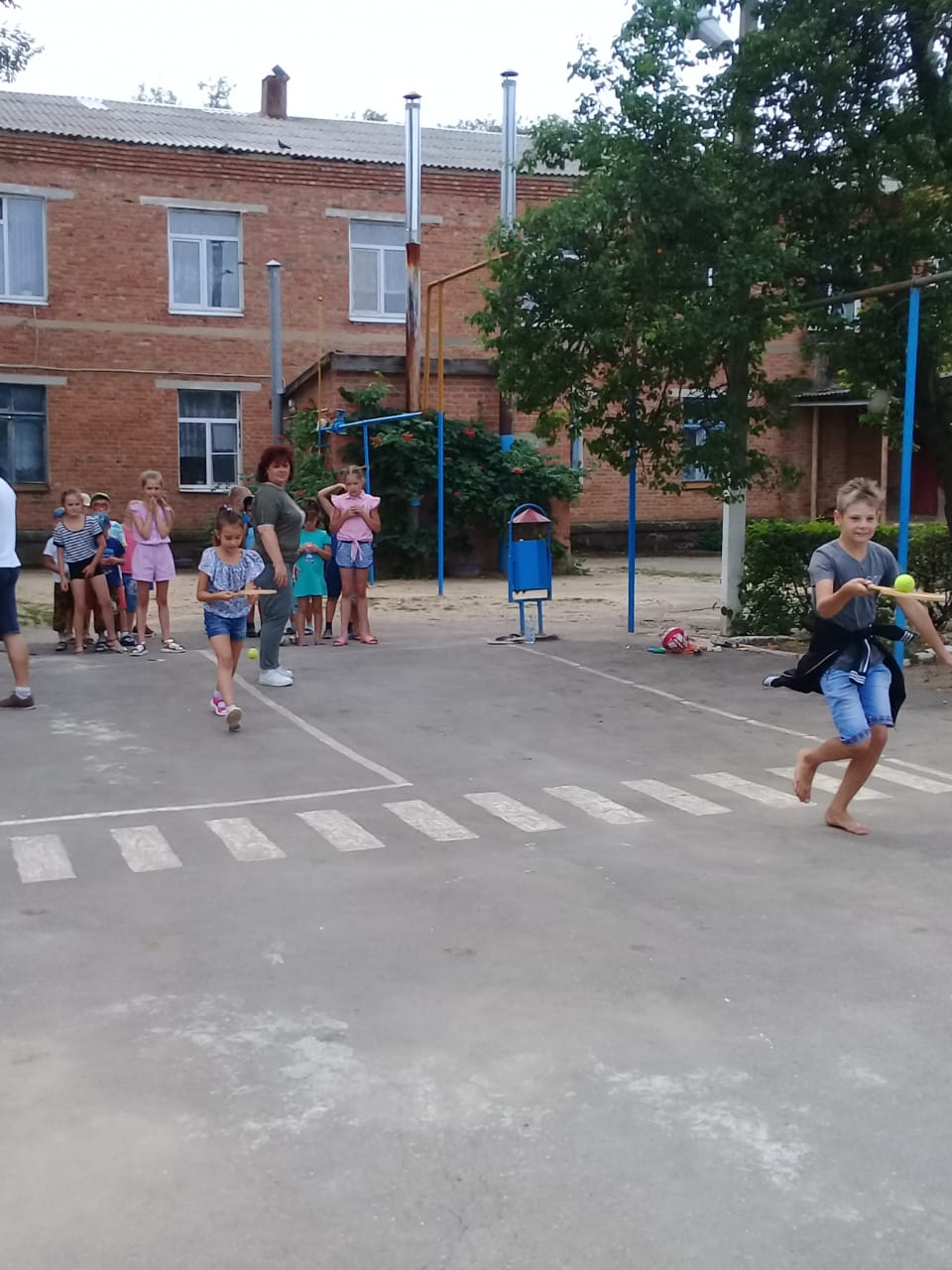 